Министерство здравоохранения Забайкальского краяКраевой центр медицинской профилактикиДо эпидемии гриппа еще далеко, но вакцинироваться нужно уже сейчас, иначе иммунный ответ на прививку не успеет выработаться. Но, прежде, чем отправиться к врачу, многие хотят получить ответ на один и, пожалуй, самый главный вопрос: «А нужна ли прививка от гриппа именно мне?» На него мы и постараемся ответить.
Не так страшен грипп, как его осложнения
        Вирус гриппа очень изменчив. Об этом слышали все. А вакцинируют, как правило, от трех наиболее распространенных штаммов. «Так, может, мне прививка не поможет», - рассуждают осведомленные пациенты.Вполне возможно. Однако назначение противогриппозной вакцины, не только может защитить вас от гриппа в целом, но и снизить вирусную нагрузку, дать возможность организму переболеть в легкой форме и, самое важное, спасти его от тяжелых осложнений.Между тем, по словам профессора, доктора медицинских наук, заведующего лабораторией ГУ НИИ Вакцин и Сывороток им. И.И.Мечникова Михаила Костинова, некоторые болеющие граждане более других подвержены риску осложнений. Это может быть первичная вирусная и вторичная бактериальная пневмонии, поражение сердечно-сосудистой, мышечной системы, среднего уха, развитие иммунодефицитов, подавление и истощение иммунной системы, обострение хронических заболеваний. Особенно высок риск осложнений, вплоть до летального исхода, у пожилых, людей с хроническими заболеваниями и у детей от 0 до 23 месяцев.
Исходя из этого, медиками составлен список тех, кому нужно прививаться в первую очередь: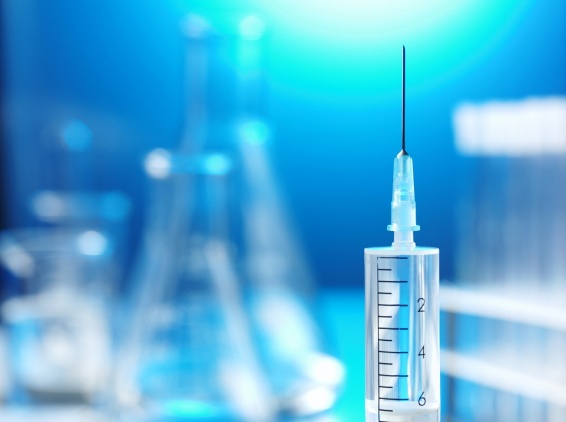 людям старше 65 лет, особенно тем, кто проживает в домах престарелых и инвалидов;взрослым и детям, страдающим хроническими заболеваниями дыхательной и сердечно-сосудистой систем, включая астму;женщинам, планирующим беременность на период эпидсезона;людям в возрасте 50–64 лет, страдающим излишним весом;взрослым и детям, имеющим хронические обменные заболевания (включая сахарный диабет), почечные патологии, гемоглобинопатии, иммуносупрессии (в т.ч. медикаментозные или вызванные ВИЧ);детям и подросткам (от 6 мес. до 18 лет), длительно находящихся на аспиринотерапии.
Так же, по мнению специалистов, прививаться должны потенциально опасные переносчики инфекции, которые могут заразить людей из групп риска. В первую очередь, это:врачи и средний медперсонал, контактирующие с пациентами, как в амбулаториях, так и в стационарах; сотрудники и обслуживающий персонал домов престарелых и инвалидов;члены семей (включая детей), работники социальных служб, контактирующие с лицами из групп высокого риска;члены семей (включая детей), контактирующие со здоровыми детьми в возрасте от 0 до 23 мес. и особенно с детьми в возрасте от 0–5 мес., которым вакцинация против гриппа не проводится.
          Когда нельзя делать прививку от гриппа
– если есть аллергия на компоненты вакцины (например, на белок куриных яиц);
– при обострении хронических заболеваний (должно пройти не менее двух недель после выздоровления);
– если налицо простуда (также должно пройти не менее двух недель после выздоровления, прежде чем ставить прививку).